Highgate Community Primary School Year 3                 Science: Movement and feedingHighgate Community Primary School Year 3                 Science: Movement and feedingHighgate Community Primary School Year 3                 Science: Movement and feedingHighgate Community Primary School Year 3                 Science: Movement and feedingVocabularyVocabularyFood Groups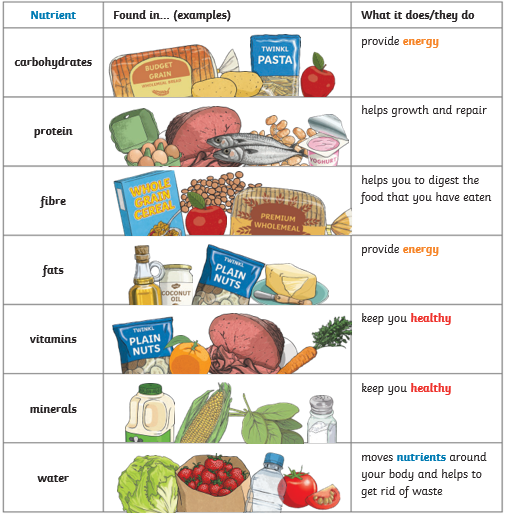 Human skeletonFood Groups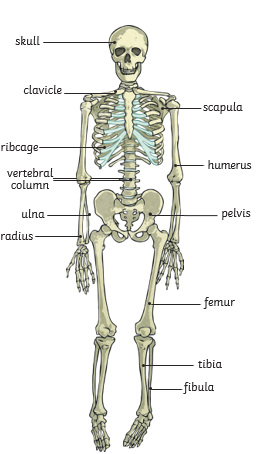 healthyIn a good physical and mental conditionFood GroupsnutrientsSubstances that animals need to stay alive and healthyFood GroupsenergyStrength to be able to move and growFood GroupsnutritionFood necessary for health and growthFood GroupsskeletonBones surrounding our important organsFood GroupsmuscleSoft tissue in the body that contracts and relaxes to cause movement of the skeletonFood GroupscontractWhen a muscle becomes smaller, shorter and tighterFood Groupsvertebrate Animals with backbones Food GroupsinvertebrateAnimals without backbonesFood GroupstendonsCords that join muscles to bonesFood GroupsjointsAreas where two or more bones are fitted together Key FactsKey Facts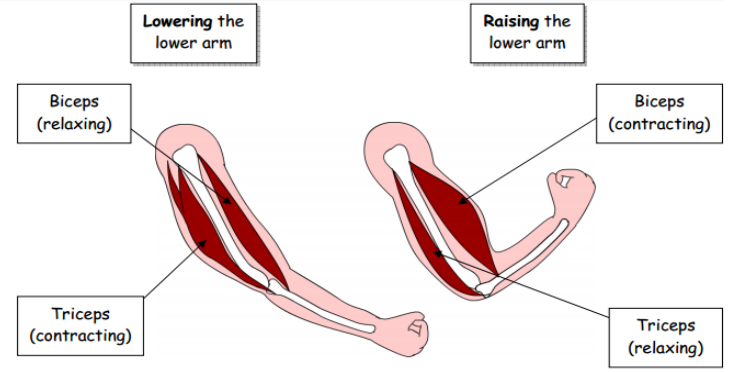 •Living things need food to grow and to be strong and healthy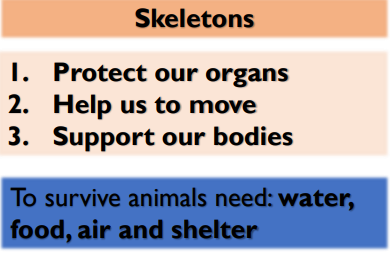 •Plants can make their own food, but animals cannot•To stay healthy, humans need to exercise, eat a healthy diet and be hygienic•Living things need food to grow and to be strong and healthy•Plants can make their own food, but animals cannot•To stay healthy, humans need to exercise, eat a healthy diet and be hygienic